Text Heights in SAS Graphic Plots	An illustration of how to change text heights in SAS graphic plots.proc means data=Vincent NWAY noprint; class Minority_Class Gender; var Salary; output out=Cameron mean= ;*set the default text height to value 2;GOPTIONS reset = global; goptions htext=2;*change text heights and axis widths;axis1  value=(h=1.5);axis2 label=(h=2.5) value=(h=1.75) width=2;proc gplot data=Cameron; symbol1 interpol=join width=4 value=triangle height=2 color=red;symbol2 interpol=join width=4 value=square height=2 color=green;plot Salary*Minority_Class=Gender / vaxis=axis1 haxis=axis2;title 'Figure 1. Salary by Minority Classification and Gender';run; quit;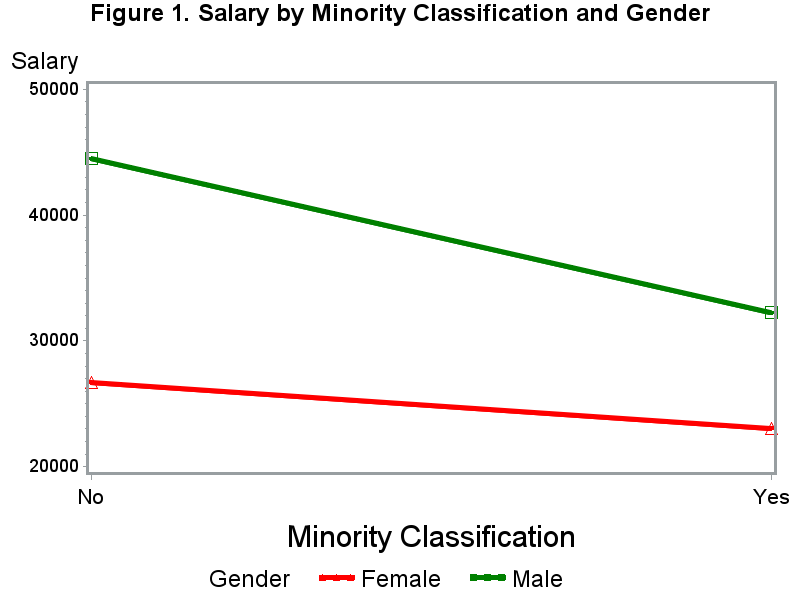 